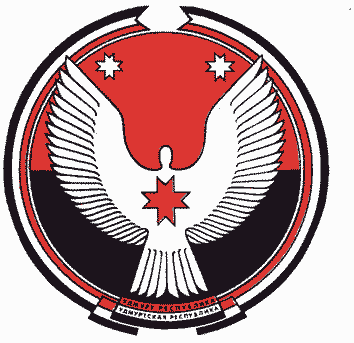 АДМИНИСТРАЦИЯ МУНИЦИПАЛЬНОГО ОБРАЗОВАНИЯ«ВОТКИНСКИЙ РАЙОН»П О С Т А Н О В Л Е Н И Еот «27» февраля 2017 года			   		           				№ 353г.ВоткинскО внесении изменений в подпрограмму «Противодействие коррупции в муниципальном образовании «Воткинский район» на 2015-2020 годы» муниципальной программы «Муниципальное управление», утвержденную постановлением Администрации МО «Воткинский район» от 11.11.2014 года № 2384В соответствии с Федеральным законом от 25.12.2008 года № 273-ФЗ «О противодействии коррупции», и на основании Устава муниципального образования «Воткинский район», Администрация муниципального образования «Воткинский район» постановляет:Внести в раздел 1 «Краткая характеристика (паспорт) подпрограммы» подпрограммы «Противодействие коррупции в муниципальном образовании «Воткинский район» на 2015-2020 годы» муниципальной программы «Муниципальное управление», утвержденной постановлением Администрации МО «Воткинский район» от 11.11.2014 года № 2384, изменения, изложив позицию «Целевые показатели (индикаторы)» в следующей редакции: Внести в раздел 09.6 «Противодействие коррупции в муниципальном образовании «Воткинский район» приложения № 1 к муниципальной программе «Муниципальное управление», утвержденной постановлением Администрации МО «Воткинский район» от 11.11.2014 года № 2384, изменения, изложив его в следующей редакции: 3. Настоящее постановление вступает в силу с момента принятия.Глава муниципального образования«Воткинский район»								А.А. РусиновПроект вносит:Начальник юридического отдела УПВАдминистрации МО «Воткинский район»					В.А. АкуловСогласовано:Начальник Управления по правовым вопросам Администрации МО «Воткинский район»					Н.В. АбрамоваРуководитель аппарата Администрации МО «Воткинский район»    					Н.Ф. АгафоноваРассылка: в дело – 1; УД – 1; УПВ – 1.Целевые показатели (индикаторы)Целевые показатели (индикаторы)20172018201920201.Доля проектов нормативных правовых актов органов местного самоуправления МО «Воткинский район», по которым проведена антикоррупционная экспертиза (от общего количества разработанных проектов нормативных правовых актов, в %)929598982.Доля муниципальных служащих, прошедших обучение  на семинарах или курсах по антикоррупционной тематике (от общей численности муниципальных служащих, в %)283031333.Количество проверок Администрации и отраслевых (функциональных) органов Администрации по соблюдению законодательства о муниципальной службе и принятых ими мерах по противодействию коррупции на муниципальной службе (ед.)6777096Противодействие коррупции в муниципальном образовании «Воткинский район»Противодействие коррупции в муниципальном образовании «Воткинский район»Противодействие коррупции в муниципальном образовании «Воткинский район»Противодействие коррупции в муниципальном образовании «Воткинский район»Противодействие коррупции в муниципальном образовании «Воткинский район»Противодействие коррупции в муниципальном образовании «Воткинский район»Код аналитической программной классификацииКод аналитической программной классификации№ п/пНаименование целевого показателя (индикатора)Единица измеренияЗначения целевых показателей (индикаторов)Значения целевых показателей (индикаторов)Значения целевых показателей (индикаторов)Значения целевых показателей (индикаторов)Код аналитической программной классификацииКод аналитической программной классификации№ п/пНаименование целевого показателя (индикатора)Единица измерения2017201820192020МППп№ п/пНаименование целевого показателя (индикатора)Единица измерения20172018201920200961Доля проектов нормативных правовых актов органов местного самоуправления МО «Воткинский район», по которым проведена антикоррупционная экспертиза (от общего количества разработанных проектов нормативных правовых актов)%929598980962Доля муниципальных служащих, прошедших обучение  на семинарах или курсах по антикоррупционной тематике (от общей численности муниципальных служащих)%283031330963Количество проверок Администрации и отраслевых (функциональных) органов Администрации по соблюдению законодательства о муниципальной службе и принятых ими мерах по противодействию коррупции на муниципальной службеед.6777